ADOLF BORN - velkoformátové tužkou signované serigrafie - rozměry - 49 x 39 cm (rozměry se mohou lišit podle typu rámečku)PARIDŮV SOUD - unikátní velkoformátová serigrafie- cena: 9 500 Kč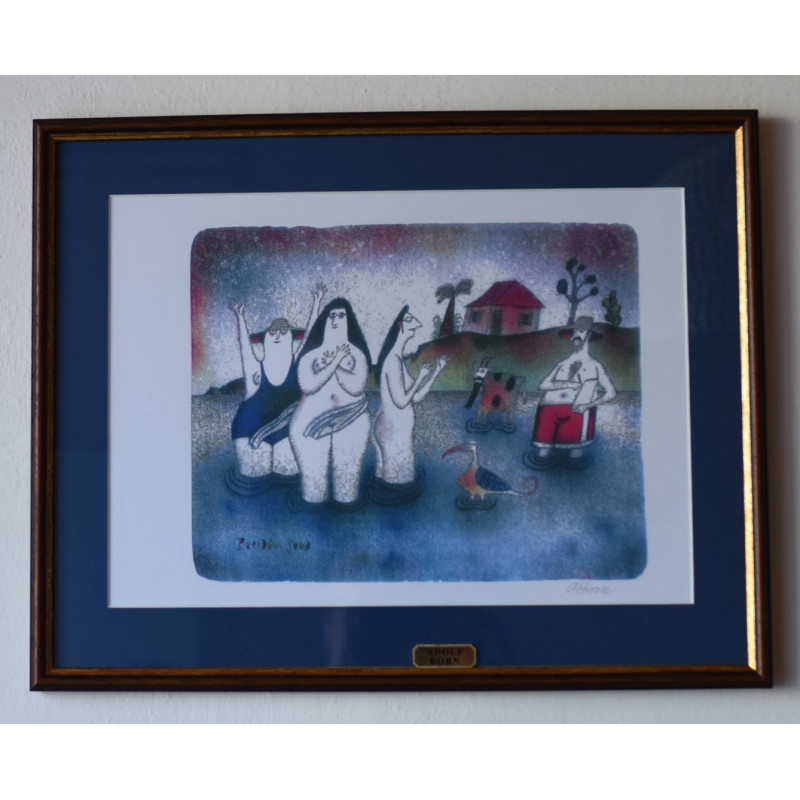 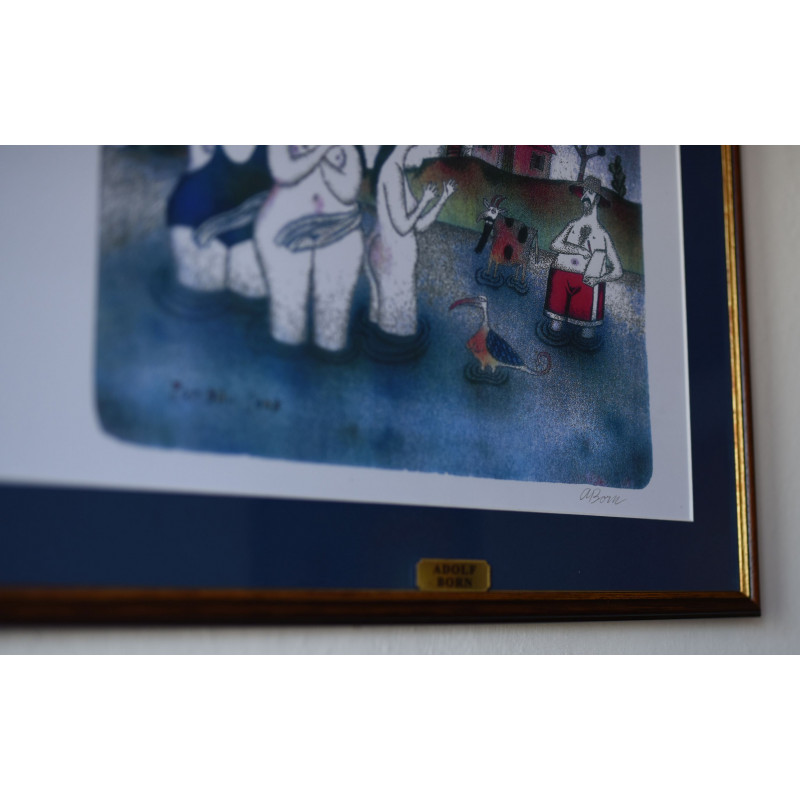 TAIWAN- unikátní velkoformátová serigrafie- cena: 9 500 Kč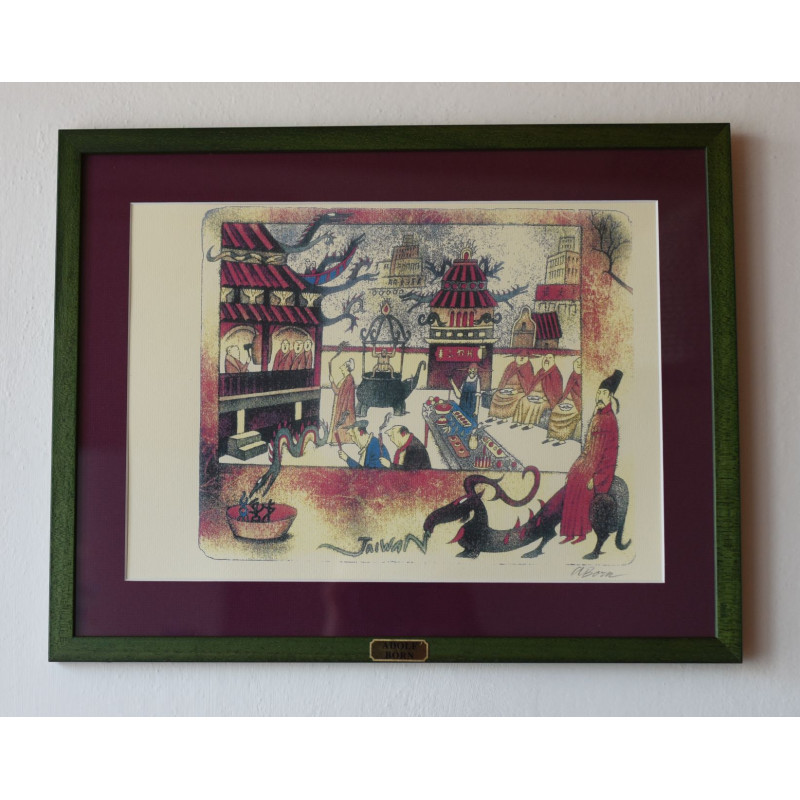 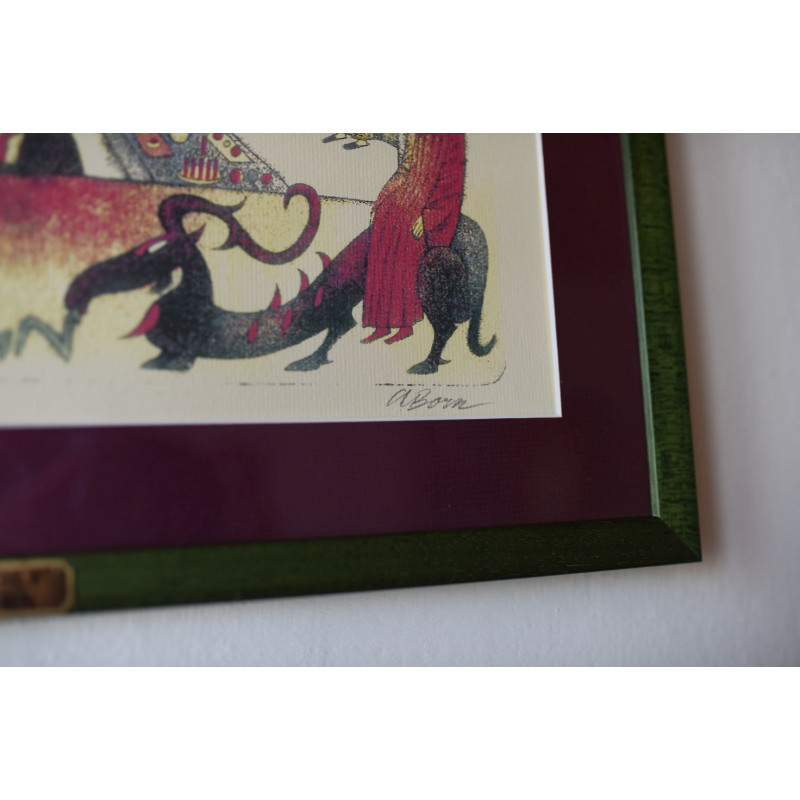 KARAVANA - unikátní velkoformátová serigrafie- cena: 9 500 Kč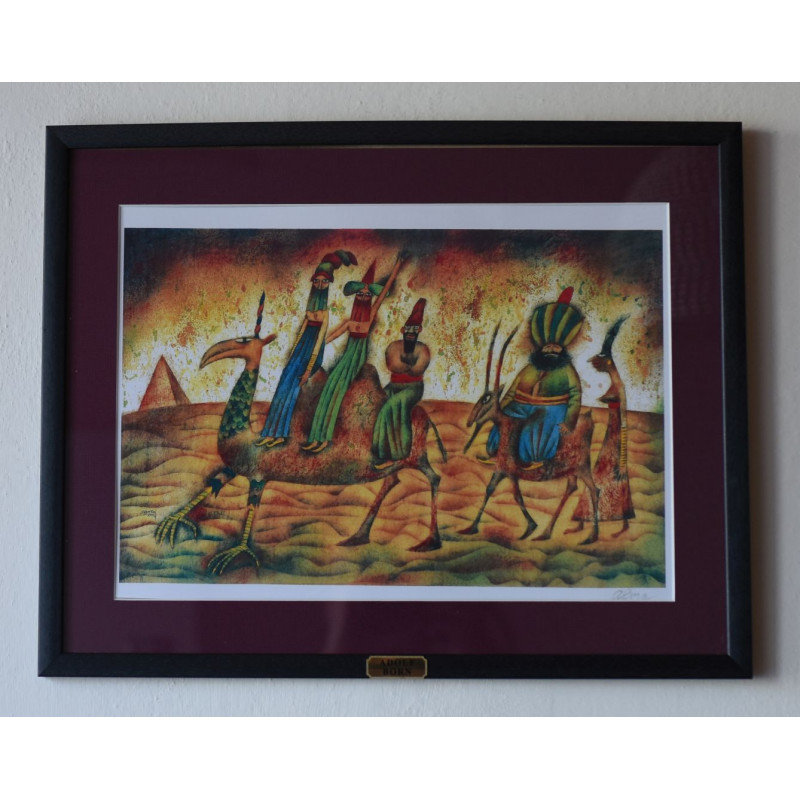 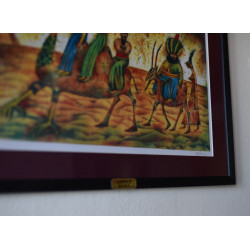 V AFRICE - unikátní velkoformátová serigrafie- cena: 9 500 Kč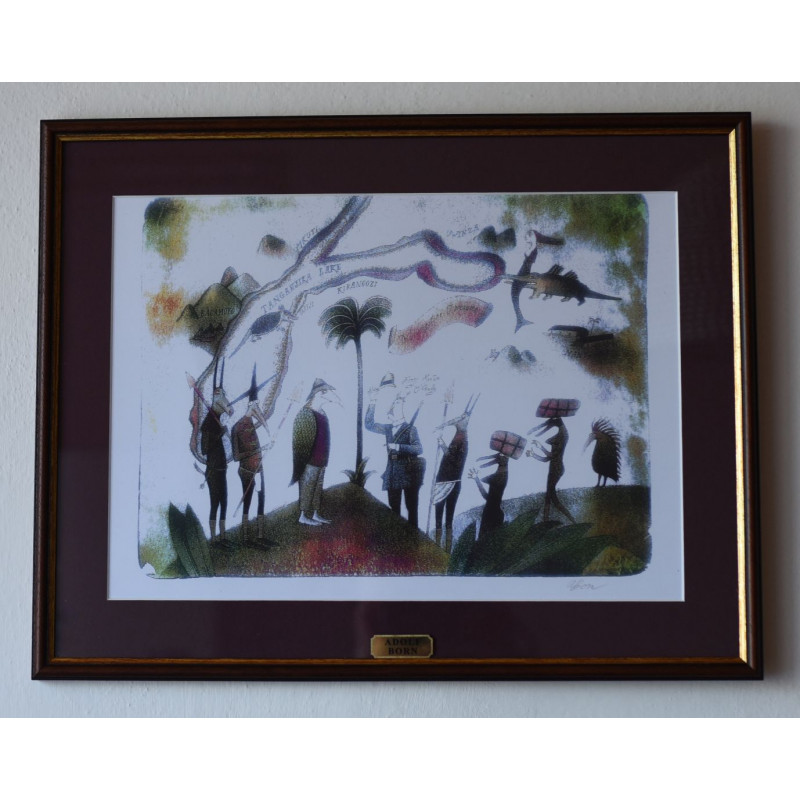 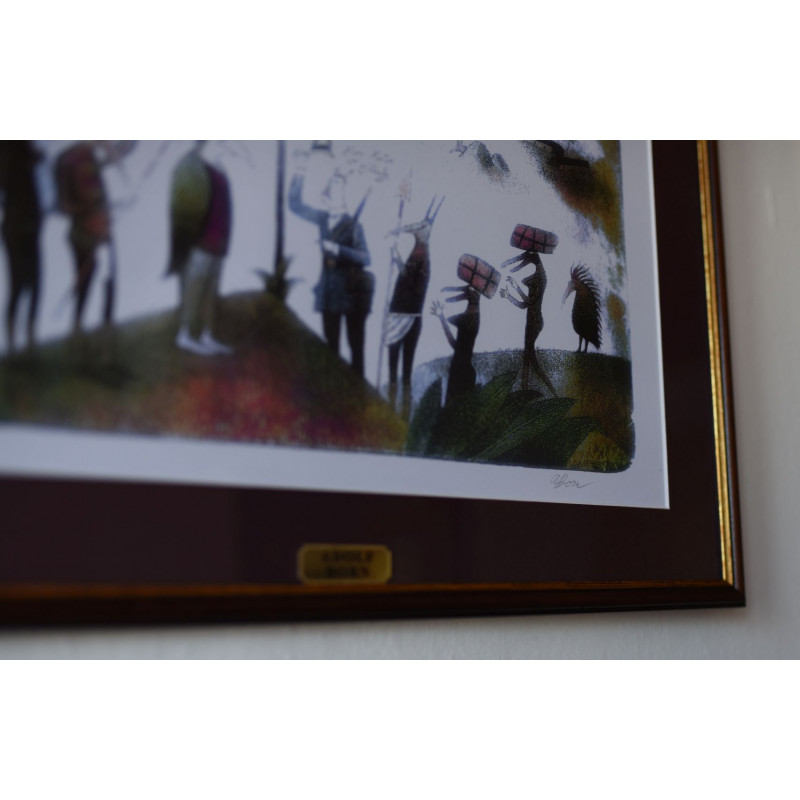 STŘELECKÝ TERČ- unikátní velkoformátová serigrafie- cena: 9 500 Kč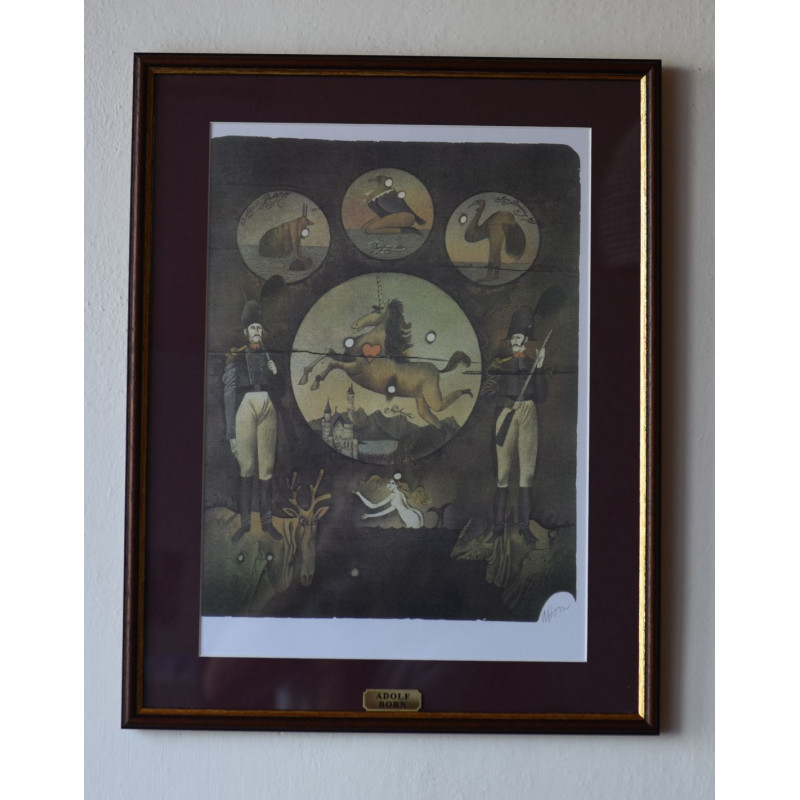 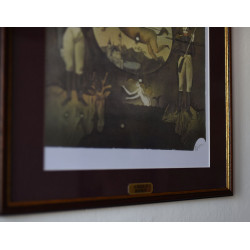 MUŽ V CYLINDRU- unikátní velkoformátová serigrafie- cena: 9 500 Kč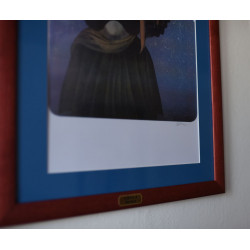 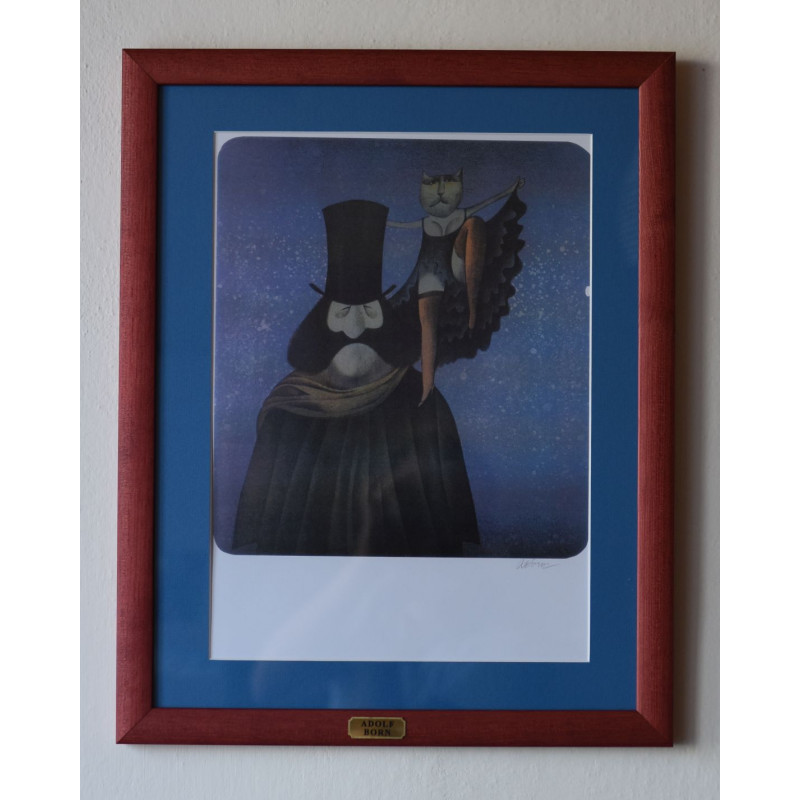 PARIDŮV SOUD- unikátní velkoformátová serigrafie- cena: 9 500 Kč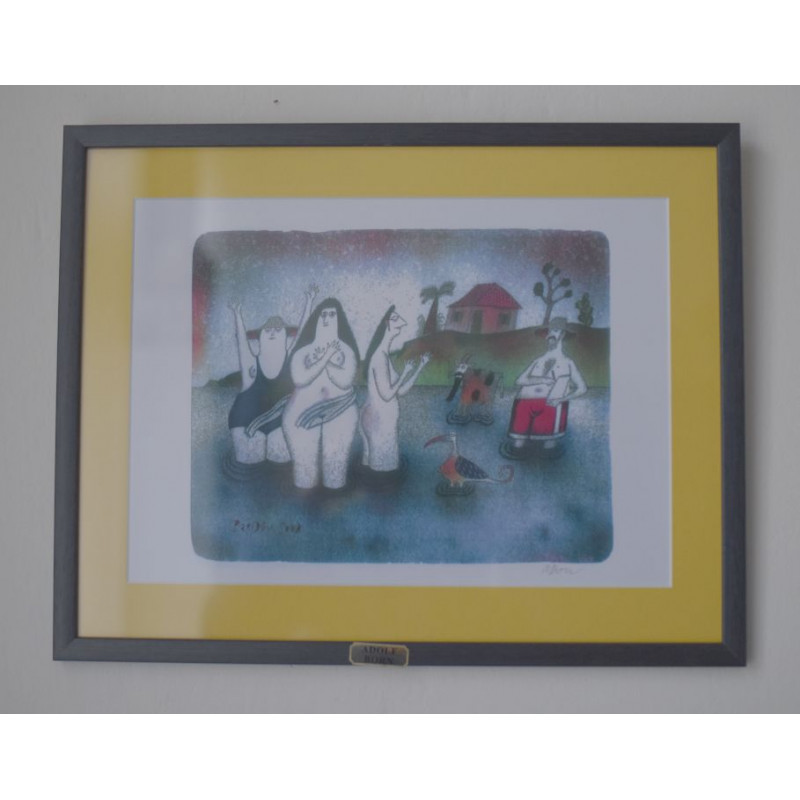 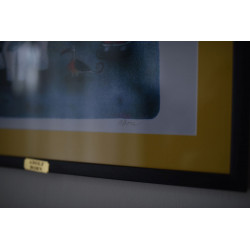 TAIWAN- unikátní velkoformátová serigrafie- cena: 9 500 Kč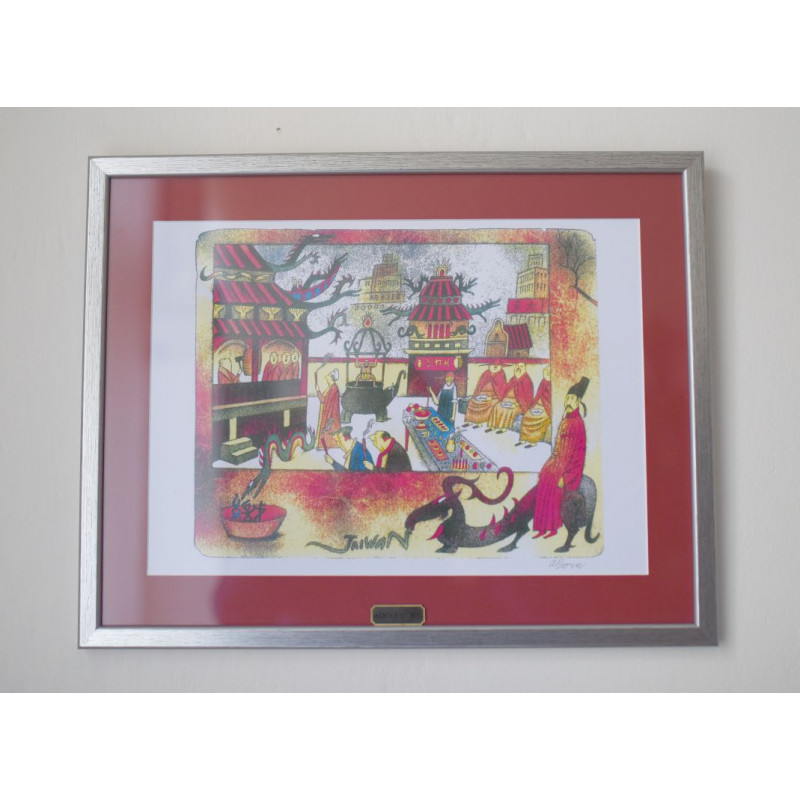 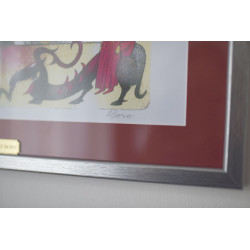 EMIL HOLUB- unikátní velkoformátová serigrafie- cena: 9 500 Kč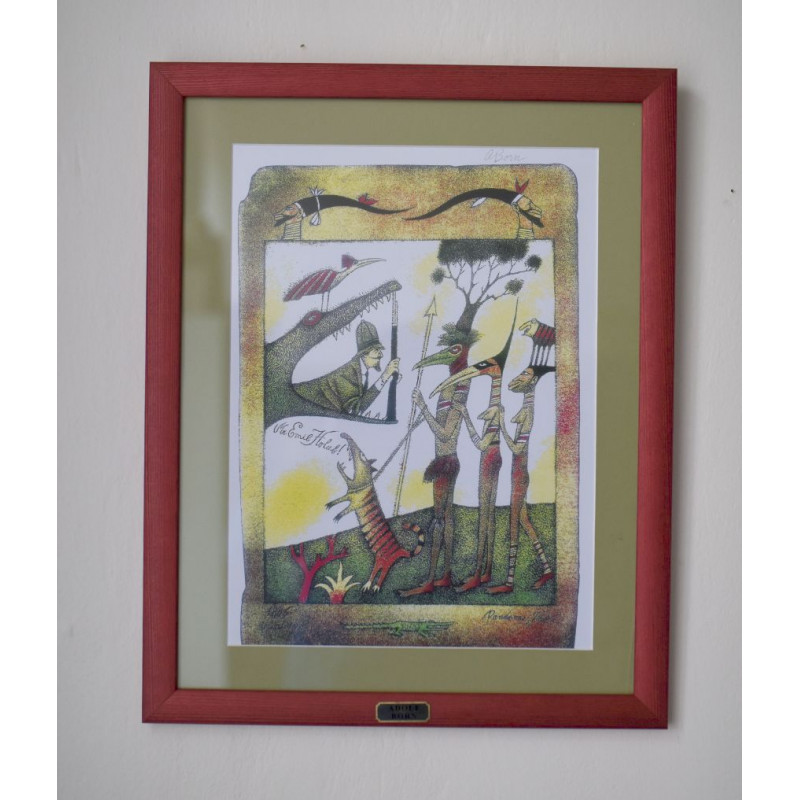 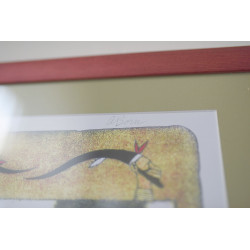 KARNEVALOVÁ SCÉNA- unikátní velkoformátová serigrafie- cena: 9 500 Kč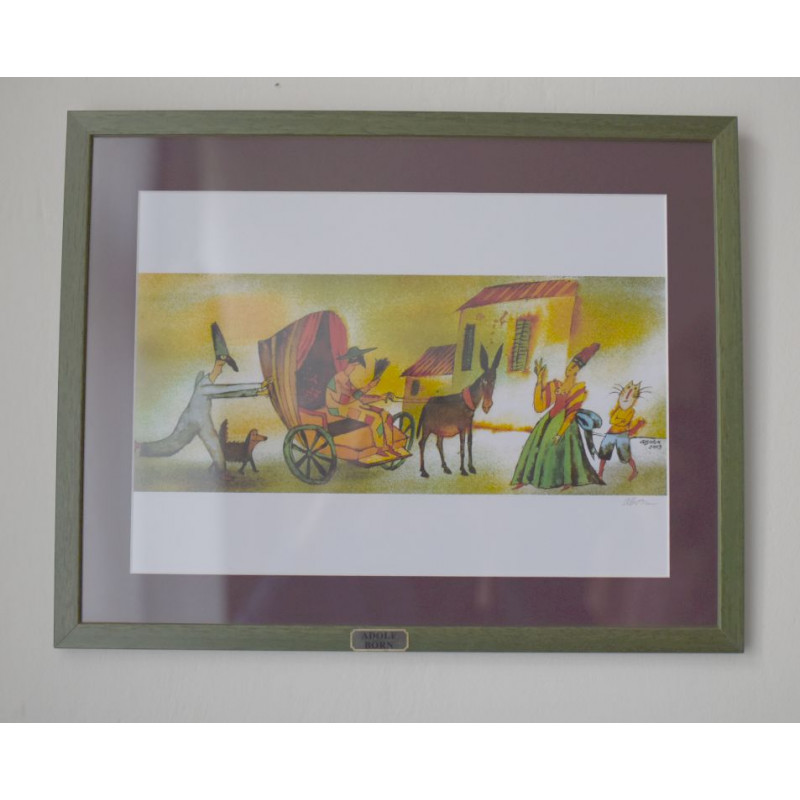 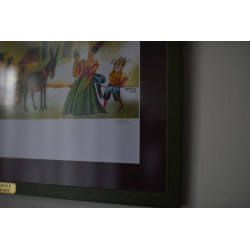 VERNISÁŽ- unikátní velkoformátová serigrafie- cena: 9 500 Kč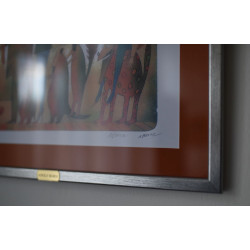 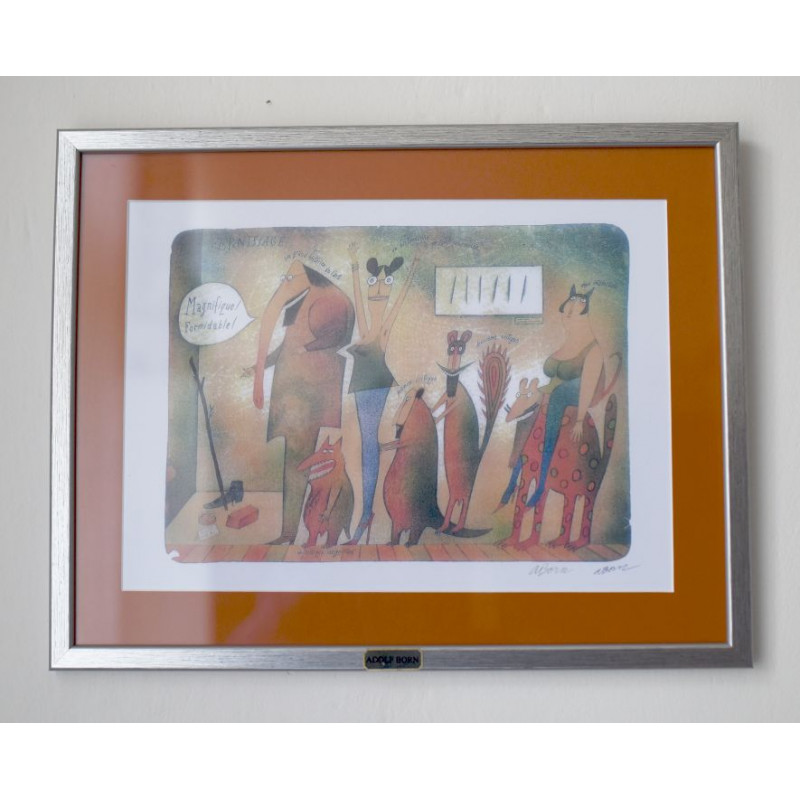 METHONI BEACH- unikátní velkoformátová serigrafie- cena: 9 500 Kč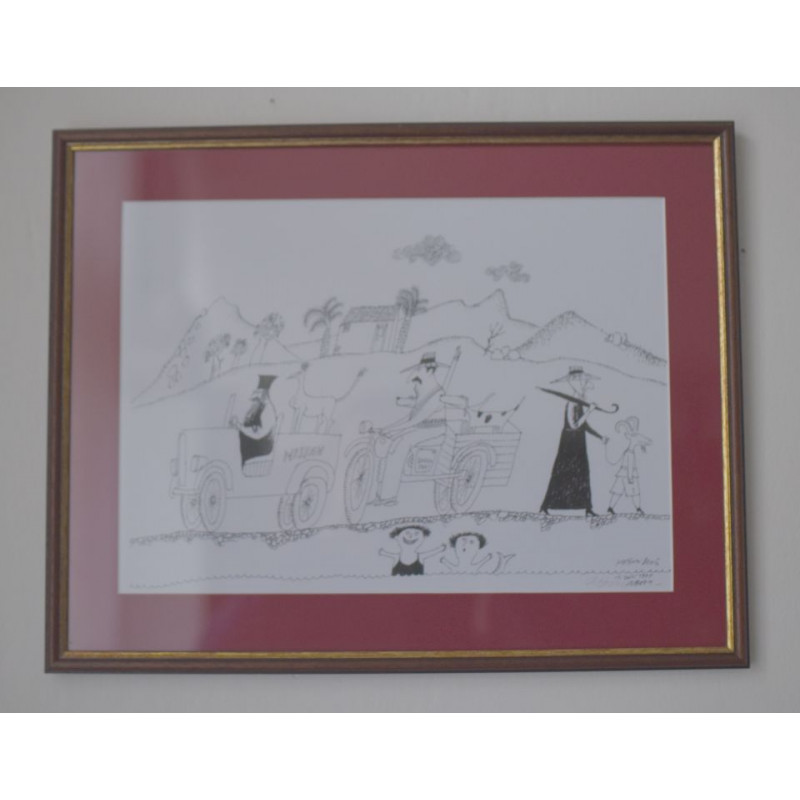 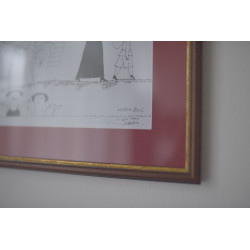 ISTANBUL- unikátní velkoformátová serigrafie- cena: 9 500 Kč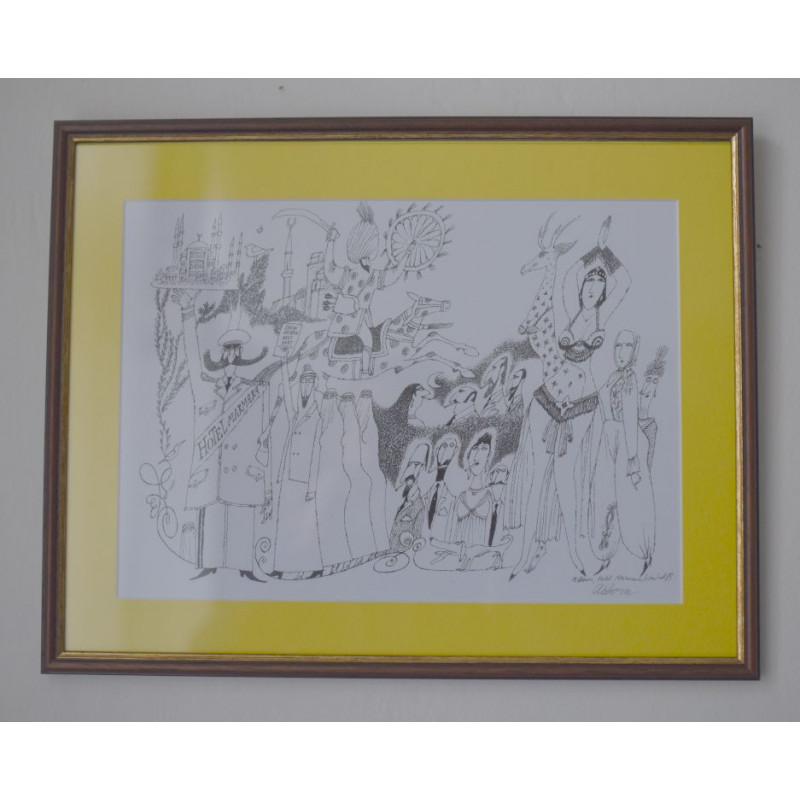 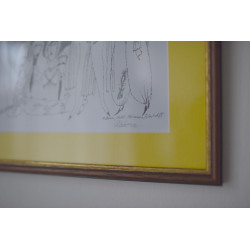 